 							Jméno: _____________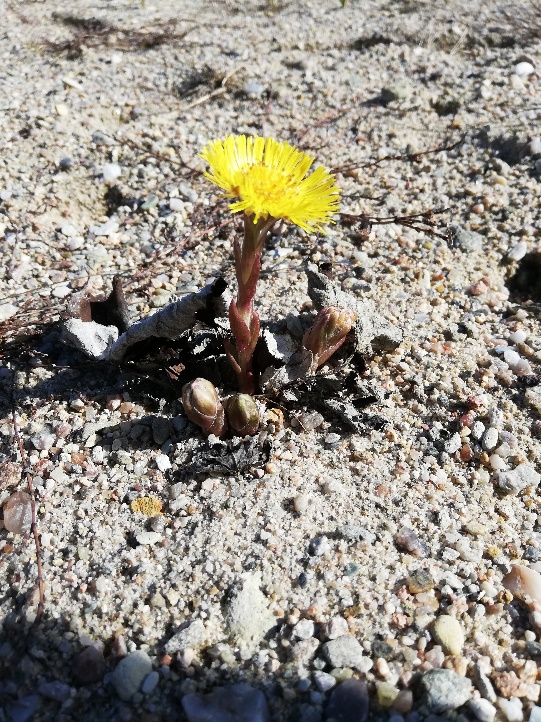 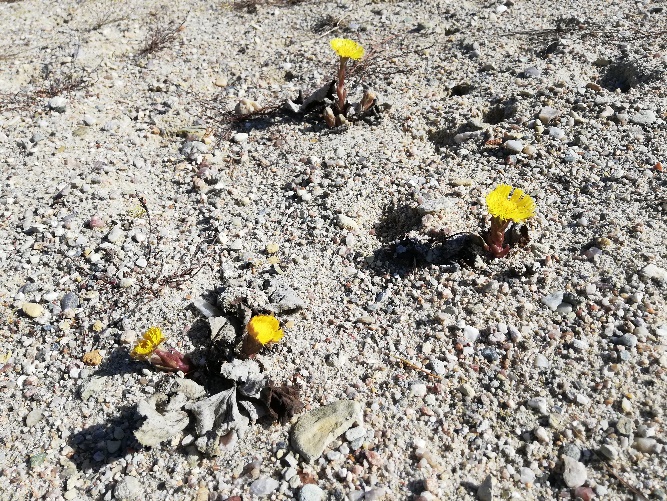 Na fotkách vidíš velmiléčivou a nenáročnou bylinku. Přemýšlej, vyhledej, poraď se – o jakou léčivku se jedná? _________________________Vyhledej, k čemu se tato léčivka používá a zapiš vlastními slovy. Nechci, abyste informace kopírovali._________________________________________________________________________________________________________________________________________________________________________________________________________________________________    2) Na Youtube https://www.youtube.com/watch?v=KOVOJGoCCGw si poslechni písničku Zdeňka Svěráka  a Jaroslava Uhlíře  „Jaro dělá pokusy“ a vypiš všechny názvy květin, o kterých se v písničce zpívá:____________________________________________________________________________________________________________________________________________________________________________________________________________3. Napiš 3 souvětí o současném ročním období. Každé souvětí bude složené nejvíce ze 3 vět. Ke každému souvětí uveď i jeho vzorec. Uvědom si, čím si spojil souvětí. Nezapomeň, že před některými spojkami píšeme čárku. Dále v každé větě souvětí vyznač základní skladebnou dvojici-podmět a přísudek.Pracovní sešit 47/5 a,c.Vše, co napíšete, si po sobě i přečtěte.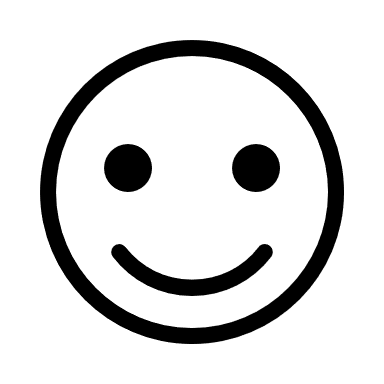 